ТЗсамописный редактор текста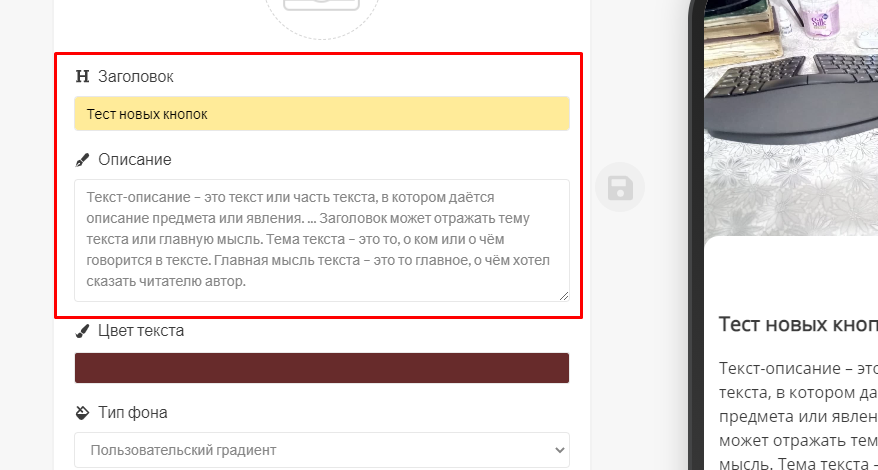 WYSIWYG-редактор для текстовых полей textarea.
Необходим простой визуальный редактор, написанный на js, с минимальным набором функций. Особенности редактора:Должен работать в рилтайм-режиме: все изменения, вносимые в визуальном блоке, своевременно переписываются в поле textareaФункции редактора:Менять размер шрифта Выравнивание ( по левому, правому краю и по центру )Делать текст жирным, курсивом, подчеркнутыйЗагрузить смайлики, чтобы их можно было добавлять к тексту Пример :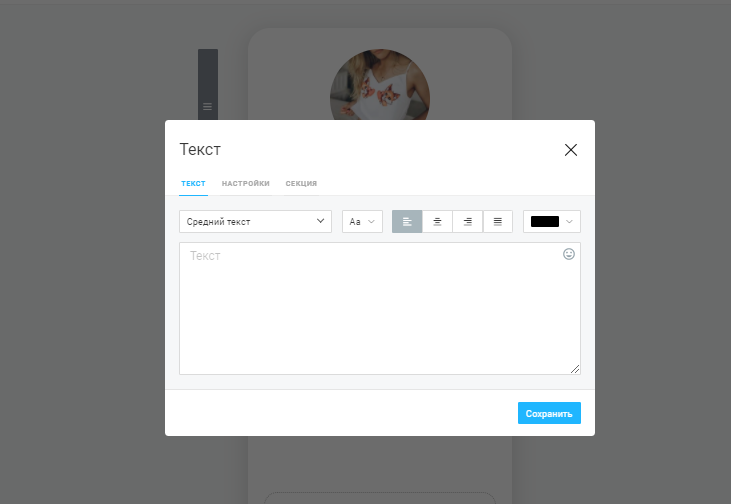 